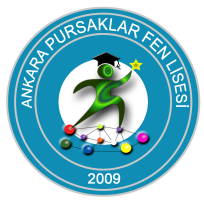 ANKARA PURSAKLAR FEN LİSESİOkul Tanıtım Programı İstek FormuOkul tanıtım faaliyetimizden yararlanmak isteyen  eğitim kurumlarının yöneticileri veya etkinlik sorumluları  aşağıda yer alan formu doldurduktan sonra pursaklarfenlisesi.tanitim@gmail.com adresine gönderir.İlgili başvuru değerlendirildikten sonra  grup sorumlularıyla iletişime geçilerek etkinlik sorumlusuna randevu (programın tarih ve saati ile ilgili )verilecektir.KURUM ADIPLANLANAN PROGRAM TARİHİ 
(Hafta belirtilecek :  Şubat 2.hafta gibi)KİŞİ SAYISI(Kişi sayısının 40’ı geçmemesi rica olunur.ETKİNLİK SORUMLUSU ADI SOYADIETKİNLİK SORUMLUSU TELEFON NUMARASIETKİNLİK SORUMLUSU MAİL ADRESİOKUL TANITIM EKİBİ PROGRAM YETKİLİSİ TARAFINDAN DOLDURULACAKTIROKUL TANITIM EKİBİ PROGRAM YETKİLİSİ TARAFINDAN DOLDURULACAKTIR KURUM ADIKESİNLEŞEN PROGRAM  TARİHİ VE SAATİETKİNLİK SORUMLUSUNA RANDEVU VERİLDİEVET                                  HAYIR   